ที่ มท ๐๘๑๖.๓/	 กรมส่งเสริมการปกครองท้องถิ่น							                   ถนนนครราชสีมา กทม. ๑๐๓๐๐						           มีนาคม  ๒๕๖4เรื่อง  โครงการเสริมสร้างคุณธรรมและจริยธรรมในสถานศึกษาสังกัดองค์กรปกครองส่วนท้องถิ่น (Moral Development School : MDS)” ประจำปีงบประมาณ พ.ศ. 2564เรียน  ผู้ว่าราชการจังหวัด อ้างถึง  หนังสือกรมส่งเสริมการปกครองท้องถิ่น ที่ มท 0816.3/ว 1295 ลงวันที่ 25 มีนาคม 2562สิ่งที่ส่งมาด้วย	1. เกณฑ์การประเมินฯ 		จำนวน 1 ชุด	2. บัญชีรายชื่อสถานศึกษาที่เข้าร่วมโครงการ		จำนวน ๑ ชุด	ตามที่กรมส่งเสริมการปกครองท้องถิ่น ได้ดำเนินโครงการเสริมสร้างคุณธรรมและจริยธรรม
ในสถานศึกษาสังกัดองค์กรปกครองส่วนท้องถิ่น (Moral Development School : MDS) ด้วยหลักการพื้นฐานของคุณธรรมและจริยธรรม ประจำปีงบประมาณ พ.ศ. 2562 ขึ้น เพื่อให้ผู้บริหารสถานศึกษาและบุคลากรทางการศึกษา
ในสถานศึกษาสังกัดองค์กรปกครองส่วนท้องถิ่น มีความรู้ความเข้าใจเกี่ยวกับคุณธรรมและจริยธรรม มีทักษะที่สามารถนำความรู้ที่ได้ไปถ่ายทอดเชื่อมต่อก่อให้เกิดประโยชน์สูงสุด มีประสิทธิผลทั้งในระดับโรงเรียน ชุมชน ท้องถิ่น และองค์กรปกครองส่วนท้องถิ่น ให้เกิดการพัฒนาสร้างเครือข่ายด้านคุณธรรมและจริยธรรมอย่างเป็นรูปธรรมและยั่งยืนต่อไป โดยมีสถานศึกษาสังกัดองค์กรปกครองส่วนท้องถิ่นเข้าร่วมโครงการดังกล่าว นั้น	เพื่อให้การดำเนินการส่งเสริมสนับสนุนการเสริมสร้างคุณธรรมและจริยธรรมในสถานศึกษาสังกัดองค์กรปกครองส่วนท้องถิ่นเป็นไปอย่างต่อเนื่อง และเป็นการสร้างเครือข่ายโรงเรียนต้นแบบเสริมสร้างคุณธรรมและจริยธรรมให้มีประสิทธิภาพและแพร่หลายครอบคลุมสถานศึกษาในสังกัดองค์กรปกครอง
ส่วนท้องถิ่นมากขึ้น กรมส่งเสริมการปกครองท้องถิ่นขอความร่วมมือจังหวัดแจ้งองค์กรปกครองส่วนท้องถิ่นที่มีสถานศึกษาในสังกัดที่เข้าร่วมโครงการ จัดส่งผลการดำเนินการตามเกณฑ์การประเมินเสริมสร้างคุณธรรมและจริยธรรมในสถานศึกษาสังกัดองค์กรปกครองส่วนท้องถิ่นและวีดิทัศน์ จำนวน 1 ชุด ให้กรมส่งเสริมการปกครองท้องถิ่น ภายในวันที่ 31 พฤษภาคม 2564 โดยกรมส่งเสริมการปกครองท้องถิ่นจะดำเนินการคัดเลือกเป็น “โรงเรียนต้นแบบเสริมสร้างคุณธรรมและจริยธรรมในสถานศึกษาสังกัดองค์กรปกครองส่วนท้องถิ่น (Moral Development School : MDS)” และ “โรงเรียนต้นแบบเสริมสร้างคุณธรรมและจริยธรรมในสถานศึกษาสังกัดองค์กรปกครองส่วนท้องถิ่น (Moral Development School : MDS)” ที่มีผลงานดีเด่น เพื่อรับรางวัลถ้วยประทานจากสมเด็จพระอริยวงศาคตญาณ สมเด็จพระสังฆราช สกลมหาสังฆปริณายก รายละเอียดปรากฏตามสิ่งที่ส่งมาด้วย	จึงเรียนมาเพื่อโปรดพิจารณา				    ขอแสดงความนับถือ                                                              อธิบดีกรมส่งเสริมการปกครองท้องถิ่นกองส่งเสริมและพัฒนาการจัดการศึกษาท้องถิ่นกลุ่มงานส่งเสริมการจัดการศึกษาท้องถิ่นโทร. ๐๒-๒๔๑-๙๐๒๑-๓ ต่อ 204-205 โทรสาร ต่อ ๒๑๘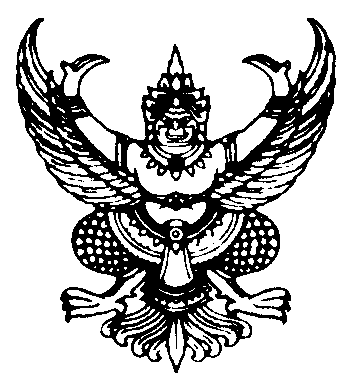 